 Committee/Working Group Application Form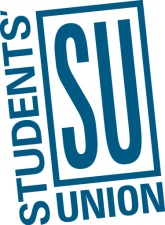 BackgroundThe SU is looking for students-at-large and elected officials to serve on its committees and working groups. Please visit the committees/working groups web page on the SU website for more details on mandates, eligibility requirements, and expected time commitments. Nominee InformationI am: (select one) A student-at-large A current SLC memberPlease indicate which committee(s)/working group(s) you are interested in and available to serve on for the given appointment period. Please consider your class schedule and other scheduling commitments. Committee of 10,000 (Meets twice per academic year) Policy Development and Review Committee (Meets Thursdays biweekly in Fall & Winter semester at 3:00-4:30pm) Quality Money Committee (Meets Tuesdays in Winter semester at 9:00-11:00am, training in December) Teaching Excellence Awards Committee (Meets once per Fall & Winter semester, year-end event on April 19, 2023) Undergraduate Research Symposium Working Group (Meets three times in the Fall semester, main event)
 Pride Scholarship Committee (Meets once per Fall & Winter semester) International Student Financial Need Bursary Selection Committee (Meets 1-2 times per Fall & Winter semester)NameUCID #Email AddressPlease list any relevant skills, knowledge, and experience for each committee/working group selected.Why do you want to serve on the committees/working groups selected? Please relate answers to each committee if applying to more than one.Please disclose any potential real or perceived conflicts of interest that may arise at the selected committees/working groups (e.g. club involvement, affiliations with other units on campus, etc.).Please either attach your class schedule to this application or indicate the times you are available during the Fall and Winter Semesters. If you are unsure of your availability, please leave your response blank.FallMonday:Tuesday:Wednesday:Thursday:Friday:WinterMonday:Tuesday:Wednesday:Thursday:Friday:If you applied to Undergraduate Research Symposium Working Group, please confirm your availability on the following days: September 26 – Orientation (10:00am-11:00am) October 7 – Abstract Selection (10:00am-1:00pm November 10 – Winner Selection (12:00pm-3:00pm) November 24 – Main EventIf you applied to Teaching Excellence Awards Committee, please confirm your availability on the following days: October 2022 – Flexible availability for committee orientation over Zoom April 19, 2023 – Teaching Excellence Awards galaIf you applied to Policy Development and Review Committee, please confirm your availability on the following days: Thursdays biweekly at 3:00pm-4:30pm during the Fall & Winter semestersIf you applied to Quality Money Committee, please confirm your availability on the following days: Every Tuesday at 9:00am-11:00am during the Winter semester (January to late-March plus one training meeting in December). Chair may call additional meetings as needed.Please add any other information relate to your schedule. For example, what other commitments (work, clubs, practicum, volunteer, etc.) do you have?